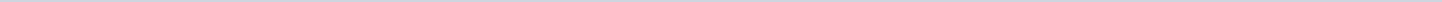 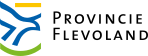 Provincie FlevolandAangemaakt op:Provincie Flevoland29-03-2024 13:38Ingekomen stukken17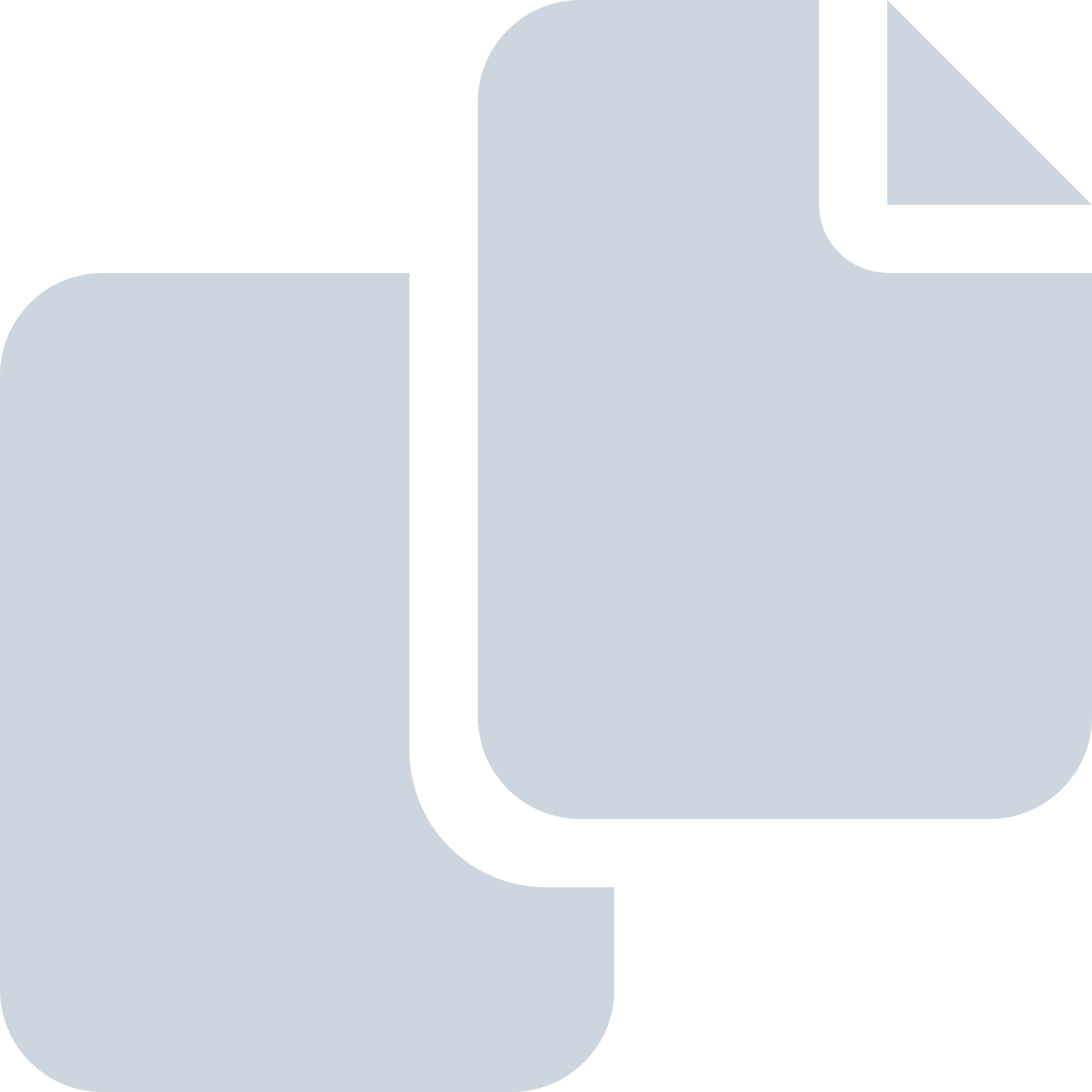 Periode: juli 2014#Naam van documentPub. datumInfo1.Mededeling Bericht Stuurgroep Vervoerregio10-07-2014PDF,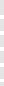 86,59 KB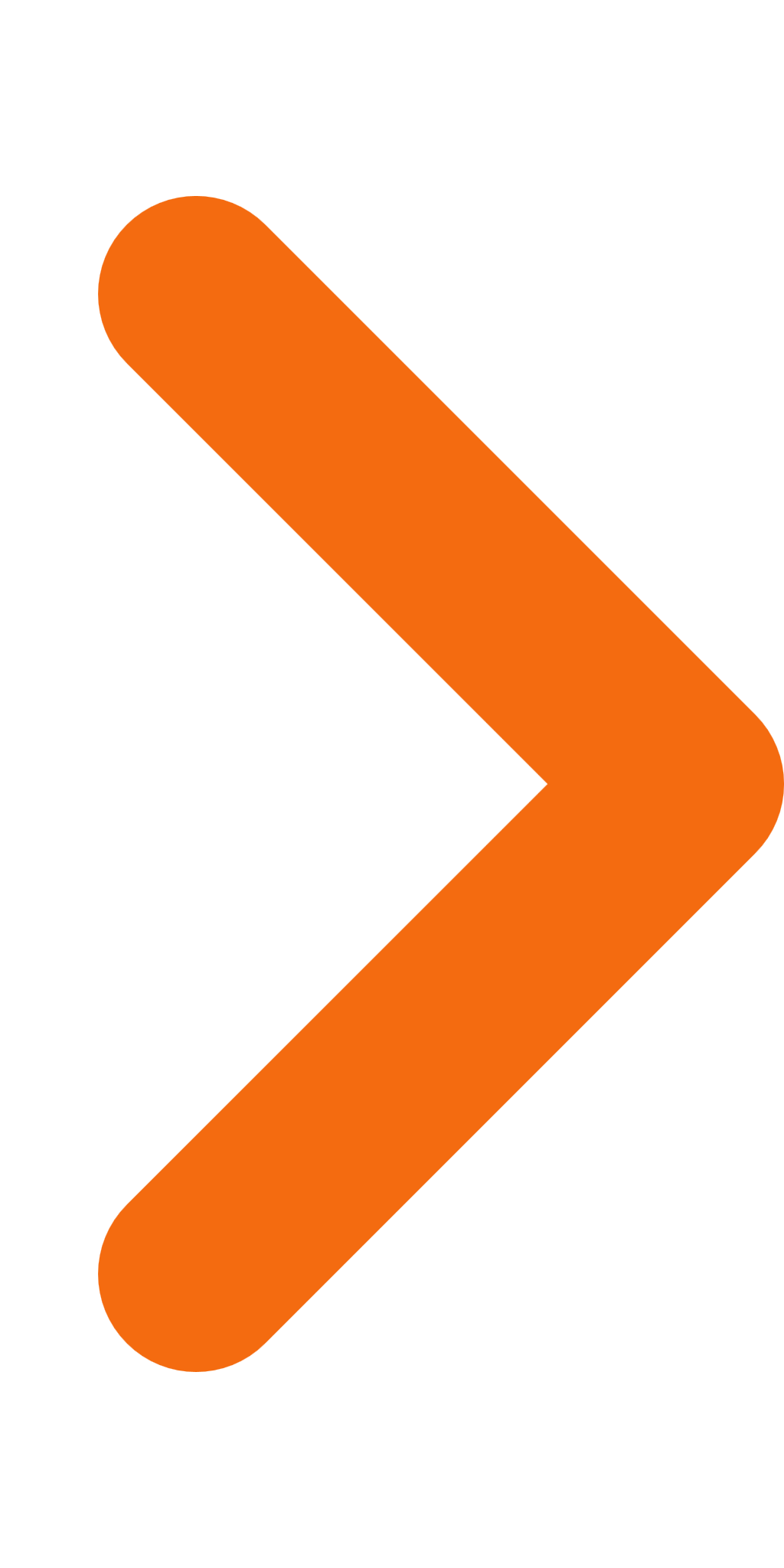 2.Mededeling IFA-aanvraag onderdoorgang A6 nr1603-07-2014PDF,915,30 KB3.Mededeling Advies notitie Reikwijdte en Detailniveau planMER structuurvisie Schaliegas03-07-2014PDF,160,90 KB4.Mededeling Tweede wijziging Verordening fysieke leefomg. FL201203-07-2014PDF,27,73 KB5.Mededeling aanstelling directeur en oprichting stichting DE-on03-07-2014PDF,47,18 KB6.Mededeling beëindiging procedure fusie Noordvleugelprovincie03-07-2014PDF,251,03 KB7.Brief Stichting Welzijn Grote Grazers dd 24 juni 2014-OVP03-07-2014PDF,109,46 KB8.Mededeling Federatieplan Windenergie in Flevoland03-07-2014PDF,29,79 KB9.Circulaire-Besluit modernisering rechtspos. politieke ambtsdragers03-07-2014PDF,9,04 MB10.Rapport zomerganzenbeleid 2012 12 provincies van Dierenbescherming dd 27 juni 201403-07-2014PDF,1,46 MB11.VVD-initiatiefvoorstel Flevolanders sporten energieneutraal03-07-2014PDF,56,54 KB12.Mededeling begrotingswijziging POP-project randzone OVP03-07-2014PDF,23,98 KB13.Brief Jaarstukken 2013 Waterschap ZZL dd 17 juni 201403-07-2014PDF,213,95 KB14.Mededeling Visserij akkoord schubvis03-07-2014PDF,280,39 KB15.Mededeling begrotingswijziging p-MJP-project Blauwe Diamant Zeewolde03-07-2014PDF,22,77 KB16.Federatieplan FWF V1.6 incl bijlagen03-07-2014PDF,7,74 MB17.Briefadvies en persbericht Rli Risico s gewaardeerd dd 26 juni 201403-07-2014PDF,591,12 KB